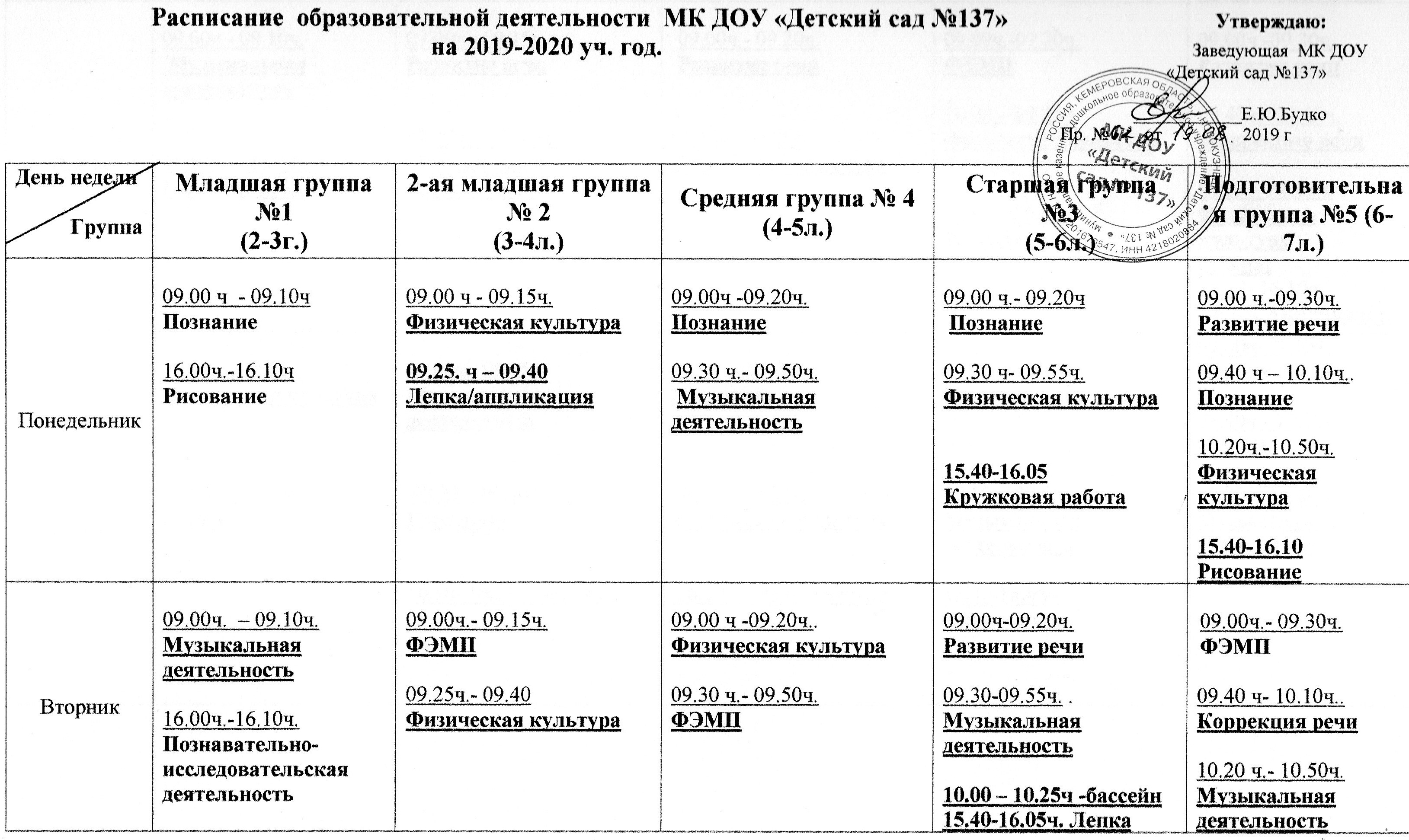 Муниципальное казенное дошкольное образовательное учреждение «Детский сад № 137»Расписание организованной образовательной деятельности МК ДОУ «Детский сад № 137»на 2019-2020 учебный годНовокузнецк, 2019г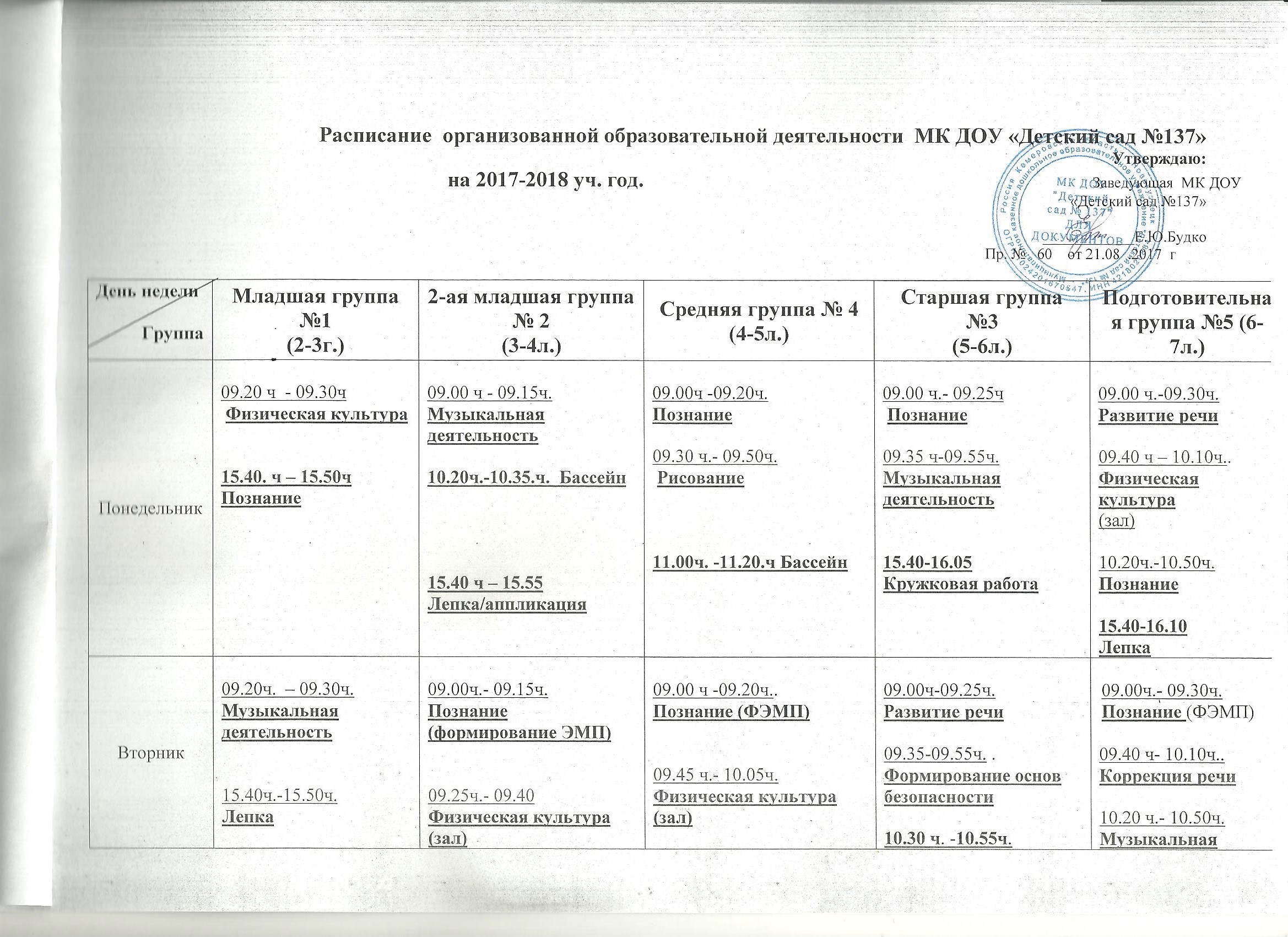 Среда09.00ч.- 09.10ч. Музыкальная деятельность16.00ч. – 16.10ч.Развитие речи09.00ч.- 09.15ч.Развитие речи09.25ч. – 09.40ч.  Музыкальная деятельность09.00ч.- 09.20ч.Развитие речи09.30ч.-09.50ч Физическая культура09.00ч.-09.20ч. ФЭМП10.00 – 10.25чФизическая культура (улица)15.40 – 16.05Рисование09.00ч.-09.30ч.Развитие речи09.40ч.- 10.10ч. Коррекция речи10.35 – 11.05ч. Физическая культура(улица)15.40- 16.10ч.Лепка/Аппликация Четверг09.00ч.- 09.10ч. Физическая культура16.00 – 16.10ч.Лепка09.00ч.- 09.15ч. Музыкальная деятельность 09.25 – 09.40чРисование10.10- 10.25- бассейн09.00ч.- 09.20ч.Рисование09.40 – 10.00ч.Физическая культура 10.30 – 10.50 - бассейн09.00ч – 09.20ч..Развитие речи             09.30ч.-09.55ч.Музыкальная деятельность15.40-16.05ч.Аппликация09.00ч-09.30ч..  Коррекция речи09.40ч.- 10.10ч. ФЭМП10.20 – 10.50ч.Музыкальная деятельность   Пятница09.00ч. – 09.10чФизическая культура09.00ч.- 09.15ч.Познание 09.25-09.40ч.Физическая культура  09.00ч -09.20ч.Лепка/аппликация09.30ч.- 09.50ч. Музыкальная деятельность09.00ч -09. 20ч.Рисование 09.50-10.15ч.Физическая культура15.40-16.05Познание09.00ч – 09.30ч. Познание 09.40ч.-10.10ч.Рисование 10.20ч- 10.50ч..  Физическая культура 